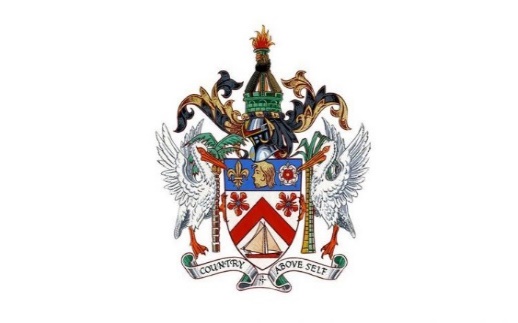 Government of St. Kitts and Nevis Ministry of Environment andCooperativesDepartment of EnvironmentCONSULTING SERVICESCOUNTRY: Saint Kitts and NevisNAME OF PROJECT: Enabling Activities for HFC phase-down in St. Kitts and NevisASSIGNMENT TITLE: Updating the ODS Licensing and Quota System (LQS) in St. Kitts and Nevis.PERIOD OF ASSIGNMENT/SERVICES: 3 MONTHSBACKGROUNDThe Montreal Protocol on Substances that Deplete the Ozone Layer is a well-established Multilateral Environmental Agreement (MEA). The Protocol has successfully prevented massive damage to human health and the environment from excessive UV rays from the sun by phasing out the production and consumption of substances that deplete the ozone layer. As a signatory to the Montreal Protocol, St. Kitts and Nevis is required to ratify the Kigali Amendment. The Kigali Amendment is an international agreement to gradually reduce the consumption and production of hydrofluorocarbons (HFCs) and entered into force on 1st January, 2019. Parties who ratify the Kigali Amendment, will be able to access technical, and financial support through the Multilateral Fund to facilitate strengthen of the legislative and policy framework, training of the National Ozone Unit (NOU), Customs and Enforcement Officers and Refrigeration and Air Condition (RAC) technicians. Parties who ratify the Amendment are also required to update their LQS to include HFCs. The Ministry of Environment and Cooperatives will be the Executing Agency for this project.OBJECTIVE OF THE CONSULTANCYThe objective of this consultancy is to; To strengthen the existing regulatory import/export licensing system to include HFCs and HFC alternatives. SCOPE OF SERVICESThe  work under the guidance of the National Ozone Unit (NOUalong with a national expert or team St. Kitts and Nevis. The  shall be responsible for:Conducting a review of the current policies and legislation for the LQSIdentifying gaps and update of current LQS to include HFCs;Reviewing and updating the data reporting systems;Conducting an assessment of barriers and challenges in the implementation of the LQSVENUE, OFFICE AND OTHER SUPPORTThe NOU will provide administrative support to the consultant including the organization of the sensitization workshop and coordinate relevant meetings and consultations.REPORTINGThe  shall report to the National Ozone Unit (NOU) and may secondly, report to the Director of Environment. Note: The data compiled by the Consultant shall become the property of the Government of St. Kitts and Nevis.DELIVERABLESThe International/National Firm or Group will be mainly responsible for the following deliverables:A work plan, complete with timeline of deliverables, at the start of the consultancy;consultation with the NOU to include HFCs.eviewed and updated data reporting systems.periodic report/update after eachdeliverable is met. QUALIFICATION AND EXPERIENCEThe consultant must:Demonstrate exceptional analytical and quantitative skills, alongside strong synthesis and strategic thinking skills.Possess at least five years’ experience in the related field. Applicants with an Undergraduate degree with at least five years’ experience and at least three years’ experience working in the Montreal Protocol or any other related MEA will be considered. Demonstrate prior experience in identifying gaps.Prior related work experience in the region would pose as an advantage.Must have excellent written and oral English language skills;Demonstrate ability to work with a wide variety of people from government, non- governmental organizations.LANGUAGEAll deliverables shall be written in English language.REMUNERATIONThe  is required to submit a proposal, following which negotiations will be held with the successful applicant. In the assessment of submissions, consideration will be given to technical competence, qualifications and experience, regional experience on similar assignments, proposed cost and existing commitments.SUBMISSIONSubmissions must be made to the following address or by email by Thursday  2022 to:Ms. Vicia WoodsNational Ozone OfficerDepartment of EnvironmentMinistry of Environment and Cooperatives 3rd Floor Ursula Amory BuildingCorner of Central and New Street BasseterreSt. KittsTel: 1-869-466-8535Email: vicia.woods@gov.kn  Cc: kelline.hendrickson@gmail.com Any request for clarification must be sent in writing, or by standard electronic communication to the address or emails indicated above.